Интеллектуальная игра «Что? Где? Когда?»Воспитатель первой квалификационнойкатегории: Мочалова Эльвира ЮрьевнаЦель:Обобщить, систематизировать, закрепить знания детей пройденного материала.Задачи:1. Учить отвечать на вопросы, отгадывать загадки. Закреплять знания о математических представлениях, развитие речи, знания русских народных сказок.2. Развивать слуховое и зрительное восприятия, любознательность, коммуникативную речь детей;3. Воспитывать интерес к разным видам деятельности, творчеству.4. Формировать личностные качества детей: чувство товарищества, ответственности, взаимовыручки, умение работать в коллективе.Оборудование: игровой стол, волчок, вопросы в конвертах, чёрный ящик.ХОД ИГРЫ: (звучит музыка №1, выходит ведущая)Добрый день! Мы рады приветствовать вас в этом зале. Сегодня мы собрались на праздник находчивости и сообразительности.   Сегодня интеллектуальная игра  «Что? Где? Когда?»Воспитатель: Нас солнца луч смешит и дразнит,                         Нам нынче весело с утра,                         Весна  нам дарит звонкий праздник,                          И главный гость на нём – игра.                         Она наш друг – большой и умный,                         Не даст скучать и унывать,                         Затеет спор, весёлый, шумный,                         Поможет новое узнать.Воспитатель: Итак, встречайте команду знатоков  «Выпускники детского сада»!    (музыка «№2», выходит команда детей подготовительной группы)1. Ведущий специалист по аудио и видео аппаратуре – Тимофей Б.2. Самая сообразительная – Диана Щ.3. Самая старательная – Снежа Н.4. Самый наблюдательный – Ярослав А.5. Самая загадочная – Олеся М.6. Самый задумчивый – Егор В.7. И самая-самая-самая – Алина Л.8.Наш помощник крупье – Матвей А.(Дети усаживаются за стол) Ведущая: Против вас сегодня играют команда Ножовской средней школы - «Учителя». А за игрой сегодня будут наблюдать  команда «Первоклассники» и их классный руководитель, а в конце игры они выберут самого лучшего игрока команды.Воспитатель: А теперь я напомню вам  правила игры!Вы видите на экране игровое поле и волчок со стрелкой,  которая указывает на конверты, на какой конверт покажет стрелка нашего волчка, тот конверт мы вскрываем и читаем задание. На решение заданий дается время – одна минута, когда время истекает – звучит гонг. (Звучит гонг) Вы должны ответить на все вопросы, которые находятся в 8 конвертах.  В 1 конверте 3 вопроса. Это БЛИЦ - вопрос, на которые вам нужно быстро ответить, на этот вопрос время не дается. Если хоть на один вопрос вы не ответите – очко присуждается команде учителей. За каждый правильный ответ знатокам дается символ мудрости «Сова» и 1 часть от пазла. Вам нужно собрать все части и в конце игры узнать, что изображено на пазле.Есть в нашей игре и музыкальная и физкультурная пауза, предназначенные для отдыха команд.  Желаю вам успехов, удачи и хорошего настроения. Воспитатель: Вы веселые ребята?Дети: Да, мы ребята-дошколята!Воспитатель: В игру «Что? Где? Когда?» будете играть?Дети: Да! Будем думать рассуждать, чтобы правильно сказать!Воспитатель: Вы готовы побеждать?Дети: Да! Будем мы умны, дружны, и мы выиграть должны!  Ведущая: Ваш девиз Дети:Мы – команда знатоков И знаем все на свете.Задавайте нам вопросы,Мы на них ответим!» (говорят все)Итак, мы начинаем игру! (специалист по аудио и видео аппаратуре крутит волчок)1.Стрелка указывает на конверт с цифрой  . (Вопрос от библиотекаря НСШ)Ведущая: С вами играет библиотекарь Ножовской средней школы.Внимание видео вопрос: Ребята, перед вами находится   мнемотаблица. Посмотрите на нее внимательно.Вспомните и расскажите стихотворение с помощью этой мнемотаблицы.Как называется это стихотворение?(Крупье выносит конверт)(Звучит музыка и через одну минуту гонг)Ведущая Ваш ответ (дети дают свой ответ)Ведущая: А сейчас внимание, правильный ответ (стихотворение «Ива»).Ива
Возле речки у обрыва
Плачет ива, плачет ива.
Может, ей кого-то жалко?
Может, ей на солнце жарко?
Может, ветер шаловливый
За косичку дернул иву?
Может, ива хочет пить?
Может, нам пойти спросить?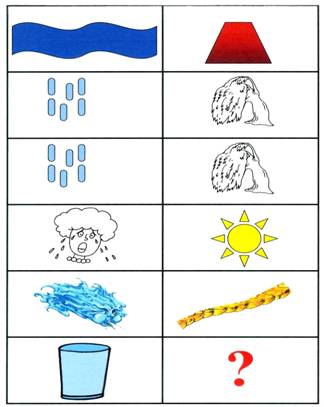 Ведущая: Ваша команда зарабатывает очко.(Крупье выносит фишку и часть от слайда)2.Ребенок крутит волчок, стрелка указывает на конверт с цифрой 2.(от учителя начальных классов)Ведущая: С вами играет учительница 4 класса Ножовской средней школы. Ведущая: Внимание, вопрос:Уважаемые знатоки, вам надо соединить слоги, чтобы получились слова Шко  пар                                                           Ла      таЗво   доска    ручка   портнок   фель (Крупье выносит конверт)(Звучит музыка и через одну минуты гонг)Ведущая Ваш ответ (дети дают свой ответ)Ведущая: А сейчас внимание, правильный ответШкола, парта, звонок, доска, ручка, портфельВедущая: Ваша команда зарабатывает очко.(Крупье выносит фишку и часть от слайда)3.Ребенок крутит волчок, стрелка указывает на конверт с цифрой 3.Ведущая: С вами играет бывшая выпускница детского сада, а сейчас ученица 1 класса. Ведущая: Внимание, вопрос:У Алёнки в гостяхДва цыплёнка в лаптях,Петушок в сапожках,Курочка в серёжках,Селезень в кафтане,Утка в сарафанеИ корова в юбке,В тёплом полушубке.Кто ответит нам скорей,Сколько собралось гостей?(Стих на слайде)(Звучит музыка и через одну минуты гонг)Ведущая: Ваш ответ (дети дают свой ответ)Ведущая: А сейчас внимание, правильный ответИтак, правильный ответ: 7 гостейВедущая: Ваша команда зарабатывает очко.(Крупье выносит фишку и часть от слайда)4.Ребенок крутит волчок, стрелка указывает на конверт с цифрой 4.Внимание вопрос Внимание, блиц - вопрос: Напоминаю, на эти вопросы время не дается.1.На каком дереве сидит ворона во время дождя? (На мокром)2.Котенок Гав из мультфильма гавкает или тявкает? (Мяукает)3.Кого водила на веревочке Шапокляк? Кошку или Собачку? (Крыску Лариску).Ведущая: Ваша команда зарабатывает очко.(Крупье выносит фишку и часть от слайда)5.Ребенок крутит волчок, стрелка указывает на конверт с цифройВедущая: С вами играет учитель физкультуры Ножовской средней школы.Внимание на экран:Здравствуйте, уважаемые знатоки, Сегодня я хочу провести с вами физкультминутку.Видишь, бабочка летает, (Машем руками-крылышками.)
На лугу цветы считает. (Считаем пальчиком.)
— Раз, два, три, четыре, пять. (Хлопки в ладоши.)
Ох, считать - не сосчитать! (Прыжки на месте.)
За день, за два и за месяц... (Шагаем на месте.)
Шесть, семь, восемь, девять, десять. (Хлопки в ладоши.)
Даже мудрая сова (Машем руками-крылышками.)
Сосчитать бы не смогла! (Считаем пальчиком.)6.Ребенок крутит волчок, стрелка указывает на конверт с цифройВедущая: С вами играет директор Ножовской средней школы. Внимание, вопрос: Здравствуйте, ребята, вы скоро придете учиться в школу, а сейчас я предлагаю вам составить  рассказ со словами «Скоро в школу».(Звучит музыка и через одну минуты гонг).Ведущая Ваш рассказ (дети дают свой ответ).-  Спасибо ребята, мне очень понравился ваш рассказ, и я с нетерпением жду вас 1 сентября в нашей школе.Ведущая: Ваша команда зарабатывает очко.(Крупье выносит фишку и часть от слайда)7.Ребенок крутит волчок, стрелка указывает на конверт с цифрой.Учитель 1 класса.Ведущая: С вами играет учительница 1класса Ножовской средней школы.Внимание вопрос:Уважаемые знатоки! Внимательно прослушайте слова, определите последний звук. Дайте характеристику звукам (произносит):- Ученик, дневник, звонок,- Школа, парта, линейка.(Звучит музыка и через одну минуту гонг)Ведущая: Ваш ответ (дети дают свой ответ)Ведущая: А сейчас внимание, правильный ответ:(Снова произносит и после каждого говорит правильный ответ) ([к] — (согласный, твердый, глухой);([а] — (гласный);Ведущая: Ваша команда зарабатывает очко.(Крупье выносит фишку и часть от слайда)8.Ребенок крутит волчок, стрелка указывает на конверт с цифрой(Звучит музыка№3 на вынос черного ящика, крупье вносит ящик, ведущая его берет)Ведущая: Итак, внимание, вносится чёрный ящик. Вы должны отгадать загадку и тогда вы узнаете, что в нём находится.В школьном портфеле тетрадка,
А что за тетрадка - загадка.
Получит оценку в неё ученик,
А вечером маме покажет...Отгадка (ответ): ДневникВедущая открывает черный ящик и дарит дневники детям.Ведущая: Ваша команда зарабатывает очко.(Крупье выносит фишку и часть от слайда)9.Ребенок крутит волчок, стрелка указывает на конверт с цифрой .Ведущая: С вами играет учитель музыки Ножовской средней школы.Ведущая: Внимание на экран:- Добрый день, уважаемые знатоки, я объявляю музыкальную паузу и предлагаю вам вместе с гостями спеть вашу любимую песню «Милые взрослые»(Дети и все гости исполняют песню)10.Ребенок крутит волчок, стрелка указывает на конверт с цифрой, а на экране разбросаны картинки пазла «школа».Ведущая: Вот  и подходит к концу наша игра. Вы -молодцы, справились со всеми заданиями и теперь пора выполнить последнее задание - собрать пазл и узнать, что там изображено.(Дети выполняют задание, звучит гонг)Ведущая: Ваш ответ.Дети: На картинке изображена школа, в которой мы будем учиться, и написано: «Школа ждет вас».Ведущая: А сейчас внимание, правильный ответИтак, правильный ответ: (появляется на слайде собранный пазл)Ведущая: Для подведения итогов игры мы приглашаем учеников 1 класса и их классного руководителя (звучит музыка №4)Игра подходит к концу, обратите внимание на табло. Оно показывает, что победителями игры являются знатоки и каждому игроку мы вручаем Сову», как символ мудрости, а лучший игрок команды получает медаль.  (Звучит музыка №4. Дети 1 класса вручают всем «Сову», а учитель награждает лучшего игрока команды медалью.)Читает лучший игрокМы думали и веселилисьИ даже спорили порой,Но очень подружилисьЗа нашею игрой.Игра, игрой сменяется,Кончается игра,Но дружба не кончаетсяУра! Ура! Ура! (Все)Ведущая: Спасибо всем за внимание до новых встреч. (Эти слова на слайде, звучит музыка №4)